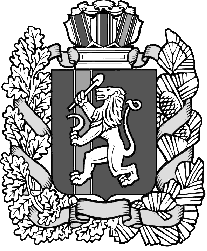 КРАСНОЯРСКИЙ КРАЙ ИЛАНСКИЙ РАЙОН          АДМИНИСТРАЦИЯ КАРАПСЕЛЬСКОГО СЕЛЬСОВЕТА         ПОСТАНОВЛЕНИЕ.04.2014 г                                 с.Карапсель                                № -проектО порядке введения особого противопожарного режима на территории Карапсельского сельсоветаВ соответствии со ст. 30 Федерального закона от 21.12.1994 № 69-ФЗ «О пожарной безопасности», Постановлением администрации Красноярского края от 21.08.2000 № 623-п "Об утверждении Положения об особом противопожарном режиме на территории Красноярского края", ст.8 Устава Карапсельского сельсовета Иланского района Красноярского края, с целью определения порядка  установления   особого противопожарного режима и выполнения мероприятий пожарной безопасности	 при его введении на территории  Карапсельского сельсовета Иланского района  ПОСТАНОВЛЯЮ:1.Утвердить Порядок введения особого противопожарного режима на территории Карапсельского  сельсовета( приложение 1)2. Утвердить Порядок выполнения мероприятий по пожарной безопасности при введении особого противопожарного режима на территории Карапсельского сельсовета (приложению 2)3.Постановление администрации Карапсельского сельсовета № 108-п от 29.10.2012г " О порядке введения особого противопожарного режима на территории Карапсельского сельсовета"считать утратившим силу.4. Постановление вступает в силу со дня  подписания, подлежит опубликованию в газете "Карапсельский  вестник" и размещению в сети Интернет на официальном сайте Администрации Карапсельского сельсовета Иланского района5. Контроль за исполнением, настоящего Постановления оставляю за собой.		Глава сельсовета                                                  Р.А.Раткевич Приложение 1 к постановлению администрации  Новониколаевского сельсовета от .04. 2014г№  -п  ПОРЯДОК ВВЕДЕНИЯ ОСОБОГО ПРОТИВОПОЖАРНОГО РЕЖИМАНА ТЕРРИТОРИИ  КАРАПСЕЛЬСКОГО  СЕЛЬСОВЕТА1. Особый противопожарный режим на территории  сельсовета (далее - особый противопожарный режим) вводится в целях предупреждения чрезвычайных ситуаций, связанных с повышением пожарной опасности, в том числе с лесными пожарами на территории сельского поселения и (или) лесными пожарами на прилегающих территориях, нанесением значительного ущерба объектам, уничтожением имущества и причинением вреда жизни и здоровью граждан.2. Основанием для  введения особого противопожарного режима на территории сельсовета могут служить:- повышение пожарной опасности в результате наступления неблагоприятных климатических условий;- осложнение  обстановки с лесными пожарами, угрожающими нормальной деятельности граждан и организаций, создающими реальную угрозу уничтожения их имущества3. Решение о введении особого противопожарного режима принимается Главой  сельсовета.4. Особый  противопожарный режим на территории Карапсельского  сельсовета вводится на основании постановления Главы сельсовета с учетом решения комиссии по предупреждению и ликвидации чрезвычайных ситуаций и обеспечению пожарной безопасности с уведомлением об этом Правительства Красноярского края, и действует до ликвидации причин, вызвавших его введение. В постановлении Главы сельсовета о введении особого противопожарного режима указываются: 1)обстоятельства, послужившие основание для введения особого противопожарного режима; 2)обоснование необходимости введения особого противопожарного режима; 3)перечень дополнительных требований пожарной безопасности; 4)меры пожарной безопасности, принимаемые в условиях особого противопожарного режима, и должностные лица, ответственные за их выполнение; 5)период действия особого противопожарного режима; Постановление Главы сельсовета о введении особого противопожарного режима на территории Карапсельского сельсовета и дополнительные меры по стабилизации оперативной обстановки с пожарами и последствиями от них доводятся до сведения населения через средства массовой информации.5. Введение особого противопожарного режима предусматривает выполнение комплекса мероприятий пожарной безопасности, проводимых на территории сельсовета.6. Для принятия мер по защите населения и строений, сооружений объектов экономики, организаций, предприятий и учреждений, расположенных на территории сельсовета, могут устанавливаться соответствующие дополнительные меры пожарной безопасности по:- запрещению на соответствующих территориях , предприятий, организаций и учреждений разведения костров, сжигания мусора, проведения пожароопасных работ;- временному приостановлению в летнее время топки печей и котельных установок, работающих на твердом топливе;- усилению охраны общественного порядка;- определению и оборудованию дополнительных источников заправки водой пожарной и приспособленной для целей пожаротушения автомобильной техники;- дополнительному привлечению на тушение пожаров имеющейся водовозной и землеройной техники от предприятий и организаций;- организации наблюдения путем патрулирования за противопожарным состоянием территории  силами добровольной пожарной дружины;- эвакуации людей за пределы территории, на которой введен особый противопожарный режим, в случае явной угрозы их жизни и здоровью;- информированию населения через размещение в местах массового пребывания людей информации о принимаемых администрацией сельсовета решениях по обеспечению пожарной безопасности в связи с установлением особого противопожарного режима.В зависимости от обстановки могут быть предусмотрены и иные дополнительные меры пожарной безопасности, необходимые для обеспечения безопасности населения, строений, сооружений объектов экономики, организаций, предприятий и  учреждений, расположенных на территории сельсовета.7. Требования, установленные на период действия особого противопожарного режима, являются обязательными для исполнения гражданами и организациями всех форм собственности, осуществляющими деятельность на территории сельсовета8. Контроль за соблюдением особого противопожарного режима на территории сельсовета  осуществляется:- Главой сельсовета, в пределах ее компетенции;- руководителями предприятий, организаций и учреждений на подведомственных территориях.Приложение 2к постановлению администрации Карапсельского сельсоветаот.04.2014г №-пПОРЯДОКВЫПОЛНЕНИЯ МЕРОПРИЯТИЙ ПО ПОЖАРНОЙ БЕЗОПАСНОСТИ ПРИ ВВЕДЕНИИ ОСОБОГО ПРОТИВОПОЖАРНОГО РЕЖИМА НА ТЕРРИТОРИИ  КАРАПСЕЛЬСКОГО СЕЛЬСОВЕТА ИЛАНСКОГО РАЙОНА КРАСНОЯРСКОГО КРАЯ1. При введении особого противопожарного режима на территории  сельсовета администрация сельсовета:- организует разъяснительную работу среди граждан о соблюдении требований пожарной безопасности;- информирует о введении особого противопожарного режима предприятия, организации, учреждения, расположенные на территории сельсовета;- проводит ежедневный сбор информации и анализ пожарной обстановки на территории сельсовета, а в случае ухудшения обстановки немедленно информирует комиссию по гражданской обороне;  по предупреждению и ликвидации чрезвычайных ситуаций и обеспечению пожарной безопасности Иланского района;- определяет мероприятия по усилению общественного порядка на территории (части территории) сельсовета;- контролирует своевременный вывоз мусора и утилизацию твердых бытовых отходов на территории сельсовета;- проверяет состояние пожарных и иных водоемов, расположенных на территории или в непосредственной близости от территории, организует беспрепятственный подъезд для забора воды из противопожарных водоемов и установку указателей направления и расстояния до них;- организует ограничение посещения гражданами лесных массивов, а также въезда транспортных средств путем размещения информации на информационных стендах в местах массового пребывания людей;- в случае выявления нарушений требований пожарной безопасности и дополнительных требований, установленных в связи с введением особого противопожарного режима, принимает меры административного воздействия в соответствии с действующим законодательством.2. Руководители организаций, предприятий и учреждений на подведомственных территориях при введении особого противопожарного режима:- организуют информирование работников организаций, предприятий и учреждений об установлении особого противопожарного режима;- обеспечивают своевременную уборку и контроль вывоза сгораемых отходов;- при ухудшении оперативной обстановки организуют патрулирование территории организации, предприятий и учреждений работниками с первичными средствами пожаротушения;- при обнаружении пожара немедленно информируют пожарную охрану, а при поступлении указания от Главы сельсовета организации оказывают содействие в тушении возникших лесных пожаров.3. При введении особого противопожарного режима на территории сельсовета граждане обязаны:- иметь в помещениях и строениях, находящихся в их собственности (пользовании), первичные средства пожаротушения;- временно приостановить проведение пожароопасных работ, топку печей, сжигание бытовых отходов и мусора, разведение костров на дворовых и прилегающих территориях.- при обнаружении пожаров немедленно уведомлять о них  пожарную охрану Карапсельского сельсовета, до прибытия  пожарной охраны принимать по возможности меры по локализации пожаров;- выполнять предписания и иные законные требования должностных лиц пожарной охраны, уполномоченных должностных лиц администрации  сельсовета.4. Проведение культурно-массовых, зрелищных мероприятий на территории лесных массивов, зеленых зон, а также их посещение, при введении особого противопожарного режима (до его отмены) ограничивается